						      Ravnateljstvu 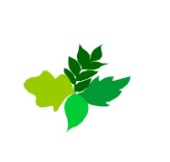 VŠ DOBERDOBAl Dirigente scolastico		I.C. DOBERDO' DEL LAGO Podpisani/a/         rojena/a - nato/a a       dne / il       , v službi na Večstopenjski šoli Doberdob/ in servizio presso questo Istituto in qualità di IZJAVLJA / COMUNICADa bo odsoten zaradi bolezni otroka in sicer / La propria assenza per malattia del figlio:od/ dal       do / al        Ime otroka / Nome:       Rojen/a - nato il        a      IZJAVLJA / DICHIARA di non aver usufruito per lo stesso minore di periodi di assenza per malattia del figlio; di avere già usufruito per lo stesso minore di periodi di assenza per malattia del figlio per un totale di giorni      Datum / Data,      								Podpis/ Firma      